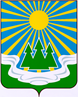 МУНИЦИПАЛЬНОЕ ОБРАЗОВАНИЕ «СВЕТОГОРСКОЕ ГОРОДСКОЕ ПОСЕЛЕНИЕ”ВЫБОРГСКОГО РАЙОНА ЛЕНИНГРАДСКОЙ ОБЛАСТИСОВЕТ ДЕПУТАТОВ третьего созыва РЕШЕНИЕот  20 ноября 2019г.			№  17О создании постоянных комиссийсовета депутатов муниципального образования «Светогорское городское поселение» Выборгского района Ленинградской области и утверждении их персонального составаВ соответствии со статьей 43 Федерального закона от 6 октября 2003 года № 131-ФЗ «Об общих принципах организации местного самоуправления в Российской Федерации», статьями 23, 25 устава муниципального образования «Светогорское городское поселение» Выборгского района Ленинградской области, статьями 18, 19, 20 регламента совета депутатов муниципального образования «Светогорское городское поселение» Выборгского района Ленинградской области, совет депутатовРЕШИЛ:1. Создать из числа депутатов совета депутатов муниципального образования «Светогорское городское поселение» Выборгского района Ленинградской области постоянные депутатские комиссии:- по экономике, бюджету, контролю за использованием муниципальной собственности;- по строительству, жилищно-коммунальному хозяйству, транспорту и связи;- по социальной политике, культуре, массовому спорту и молодежной политике.2. Утвердить персональный состав  постоянной депутатской комиссии по экономике, бюджету, контролю за использованием муниципальной собственности:Бирюков Евгений Николаевич, депутат по избирательному округу № 25;Игнатьев Евгений Владимирович, депутат по избирательному округу № 24;Филатчев Валерий Александрович, депутат по избирательному округу № 25;Смирнов Евгений Дмитриевич, депутат по избирательному округу № 23;Крылова Елена Сергеевна, депутат по избирательному округу № 25;Генералова Раиса Александровна, депутат по избирательному округу № 23;Чеперегина Зинаида Николаевна, депутат по избирательному округу № 24.3. Утвердить персональный состав  постоянной депутатской комиссии по строительству, жилищно-коммунальному хозяйству, транспорту и связи:Лазарева Надежда Алексеевна, депутат по избирательному округу № 23;Киселева Ксения Олеговна, депутат по избирательному округу № 25;Филатчев Валерий Александрович, депутат по избирательному округу № 25;Нечаев Даниил Николаевич, депутат по избирательному округу № 23.4. Утвердить персональный состав  постоянной депутатской комиссии по социальной политике, культуре, массовому спорту и молодежной политике:Савиных Алексей Олегович, депутат по избирательному округу № 24;Андреев Вячеслав Александрович, депутат по избирательному округу № 23;Игнатьев Евгений Владимирович, депутат по избирательному округу № 24;Киселева Ксения Олеговна, депутат по избирательному округу № 25;Дробот Всеволод Радмирович, депутат по избирательному округу № 25;Чеперегина Зинаида Николаевна, депутат по избирательному округу № 24;Станкевич Олег Владимирович, депутат по избирательному округу № 24.5.Решение вступает в силу со дня его принятия.4. Решение опубликовать в газете «Вуокса».Глава муниципального образования					«Светогорское городское поселение»                         И.В. ИвановаРассылка: дело, администрация, прокуратура, газета «Вуокса»